                                  ACCOMMODATION BOOKING FORM 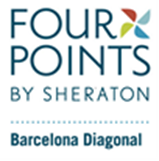 Bridging Gaps Conference4th to 5th  of July 2016Price includes: 10% VAT, Breakfast, Internet, daily bottled water, Gym access                                      Not included: Tourism tax of 0,72€ per person per dayROOM RESERVATION:Reservations are subject to hotel availability at any time. In order to request a reservation, please return this booking form fully filled out by EMAIL to sales@fourpointsbarcelona.com ARRIVAL DATE: 			Time: 			          (check in time from 3pm)  DEPARTURE DATE: 			Time: 			          (check out before 12 pm)Bookings apart from the main nights (prior and post to the event dates), are subject to hotel availability.PAYMENT DETAILS:Please find the applicable payment instructions outlined below in this document.We need a valid credit card in order to guarantee the reservation and process the payment as outlined below:For terms & conditions please review page 2 of this documentTERMS & CONDITIONS:Cancellation policy:Cancellations until May 4th, 2016		Free of charge Cancellations between May 5th and June 4th 	A fee equal to 50% of the anticipated stay will be charged on the given credit card.	Cancellations as of June 5th 		A fee equal to the entire anticipated stay will be charged on the given credit card.In case of no-Shows or cancellations out of out of the agreed cancellation policy, the full anticipated stay will be charged.For cancellations at any time, please contact sales@fourpointsbarcelona.comPAYMENT CONDITIONS:For reservations done until May 4th 2016 , the hotel will charge a deposit of the first night’s stay on each respective credit card as deposit payment and guarantee of the booking on May 4th 2016.For reservations made after May 5th , 2016 (subject to availability), the hotel will charge a deposit of the first night’s stay on the day of the reservation.Payment of the pending amount will be done on check-in.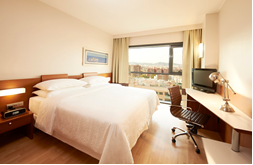 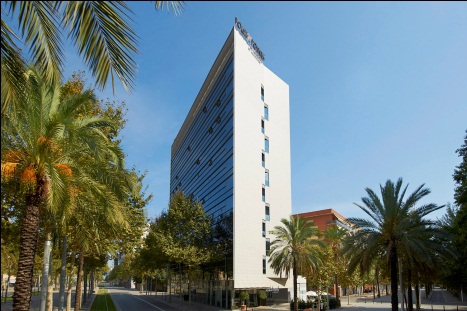 More info “how to get there”: www.fourpointsbarcelonadiagonal.es Mr/Mrs/Ms: First name:Surname:SPG Number:Address	Country:Telephone:Fax: E-mail:	Mr/Mrs/Ms: First name:Surname:SPG Number:Address	Country:Telephone:Fax: E-mail:	Mr/Mrs/Ms: First name:Surname:SPG Number:Address	Country:Telephone:Fax: E-mail:	Mr/Mrs/Ms: First name:Surname:SPG Number:Address	Country:Telephone:Fax: E-mail:	Mr/Mrs/Ms: First name:Surname:SPG Number:Address	Country:Telephone:Fax: E-mail:	Mr/Mrs/Ms: First name:Surname:SPG Number:Address	Country:Telephone:Fax: E-mail:	Mr/Mrs/Ms: First name:Surname:SPG Number:Address	Country:Telephone:Fax: E-mail:	Mr/Mrs/Ms: First name:Surname:SPG Number:Address	Country:Telephone:Fax: E-mail:	Mr/Mrs/Ms: First name:Surname:SPG Number:Address	Country:Telephone:Fax: E-mail:	         ROOM TYPEOCCUPANCYRATE PER NIGHTMARK WITH A XClassic roomSingle occupancy€ 129Classic roomDouble occupancy€ 144Name of cardholder:Card type:Card numberExpiry Date:  Name of cardholder:Card type:Card numberExpiry Date:  Name of cardholder:Card type:Card numberExpiry Date:  Name of cardholder:Card type:Card numberExpiry Date:  Signature: